Le 7 mars 2024Le très honorable Justin Trudeau, C.P., députéPremier ministre du CanadaChambre des communesOttawa (Ontario) K1A 0A6Justin.Trudeau@parl.gc.caMonsieur le Premier Ministre,Nous vous écrivons pour remercier votre gouvernement d’avoir décidé de rétablir le financement de l’UNRWA, qui joue un rôle crucial dans la région, et pour vous demander de nouveau d’agir partout où c’est possible pour mettre fin à la violence à grande échelle à Gaza, libérer les otages ainsi que les prisonniers politiques et les détenus palestiniens, et acheminer l’aide humanitaire aux civils coincés dans la bande de Gaza.Un cessez-le-feu immédiat et permanent s’impose. La destruction complète de Gaza et la perte continue de vies civiles, en particulier d’enfants, sont totalement inacceptables. Nous demandons instamment au gouvernement canadien de cesser d’envoyer en Israël de l’équipement militaire qui contribue à cette guerre. Le Canada doit arrêter de participer de quelque manière que ce soit à ce massacre de civils.Nous savons qu’une certaine aide alimentaire a été larguée par avion à Gaza. Cependant, il s’agit là d’un piètre substitut au cessez-le-feu nécessaire et à la capacité d’acheminer par camion de la nourriture et de l’aide médicale dans le territoire. Nous assistons à une catastrophe humaine marquée par la famine et la mort parce que l’aide ne peut être acheminée rapidement et efficacement.La prise d’assaut d’un camion d’aide alimentaire à la fin du mois de février reflète le désespoir de la population de Gaza. Il est impératif qu’une enquête indépendante complète soit menée sur les circonstances entourant la mort d’un si grand nombre de personnes sur les lieux. L’absence d’informations précises et fiables est préoccupante. Le Canada doit demander qu’une enquête transparente et indépendante soit faite sur les circonstances de ce drame.Nous sommes conscientes que le Canada ne joue pas un rôle majeur sur la scène internationale dans la crise actuelle. Cependant, le Canada a l’obligation morale et le devoir de soutenir les valeurs de justice et d’équité dans le contexte de la violence qui se déroule à Gaza. Le Canada doit prendre position et agir conformément aux obligations qui lui incombent en vertu du droit international, et ce, de manière cohérente – dans les tribunes internationales et sur la place publique. En outre, le Canada doit veiller à ne pas contribuer à la poursuite de cette grave dévastation.Nous prions pour les otages, pour les Palestiniennes et les Palestiniens emprisonnés et détenus ainsi que pour leurs familles, pour les civils de Gaza bombardés de toutes parts et pour les dirigeants du monde entier qui doivent prendre position et agir maintenant.Nous vous prions d’agréer, Monsieur le Premier Ministre, notre très haute considération.Révérende Linda Nicholls Archevêque et primat,Église anglicane du Canada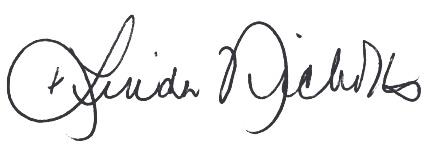 Révérende Susan C. JohnsonÉvêque national,Église évangélique luthérienne du Canada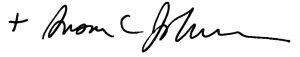 La asteure Carmen LansdowneModératrice,L’Église Unie du Canada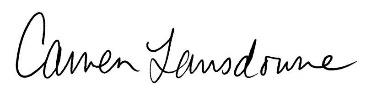 c.c. Pierre Poilievre, chef de l’opposition officielle Pierre.Poilievre@parl.gc.caJagmeet Singh, chef du Nouveau Parti démocratique Jagmeet.Singh@parl.gc.caYves-François Blanchet, député, chef du Bloc Québécois Yves-Francois.Blanchet@parl.gc.caElizabeth May, chef du Parti vert Elizabeth.May@parl.gc.caMélanie Joly, ministre des Affaires étrangères Melanie.Joly@international.gc.caMelanie.Joly@parl.gc.ca Lisa Stadelbauer, ambassadrice du Canada à Israël Lisa.Stadelbauer@international.gc.caDavid DaSilva, représentant du Canada auprès de l’Autorité palestinienne David.DaSilva@international.gc.caHosam Naoum, archevêque du Diocèse épiscopal de Jérusalem bishop@j-diocese.orgSani Azar, évêque de l’Église évangélique luthérienne de Jordanie et de Terre Sainte bishopazar@elcjhl.orgJustin Welby, archevêque de Canterbury, Communion anglicane Raquel.hitchman@lambethpalace.org.ukAnne Burghardt, pasteure et secrétaire générale, La Fondation luthérienne mondiale Anne.Burghardt@lutheranworld.org